Food service workers at Trent are fighting back against precarious work – but their fight has led them to a strike/lockout deadline of January 31.Join Trent’s food service workers for a RALLY AGAINST 
PRECARIOUS WORKMonday, January 2211:30 a.m. to 1 p.m.Trent University main entrance1600 W. Bank St., Peterborough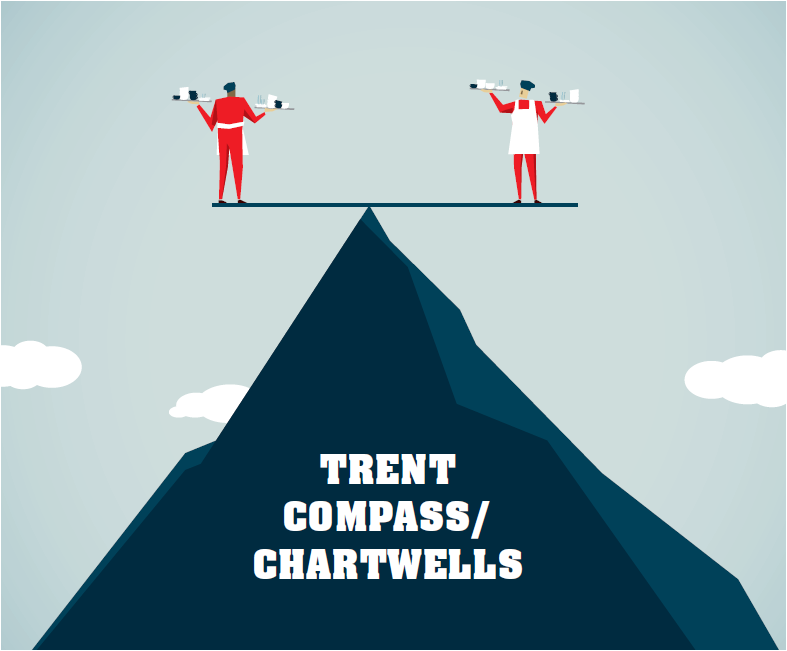 PRECARIOUS JOBS
HURT WORKERS – HURT STUDENTS – HURT COMMUNITIESJOIN TRENT’S FOOD SERVICE WORKERS IN SAYING NO TO PRECARIOUS WORK 
Food service workers at Trent are employed by multinational giant Compass, whose Chartwells division holds the contract for delivering food services at the university. But working for Compass is hard on the university’s food service workers:full-time jobs have been eliminated (over 50% of Trent food service workers work part-time – and not by choice);workers scramble for enough hours to make up a decent paycheque, meaning they often have to work when they’re sick or injured;workers are laid off in summer without having worked enough hours to qualify for EI;food service workers at Trent have no guaranteed hours of work; some are scheduled for as few as 5 hours/week.Compass is using "divide and conquer" tactics, like demanding a Ministry-supervised vote on its latest contract offer, to make workers accept a bad deal that does nothing to make food service jobs more secure. Meanwhile, Trent's administration sits back as though precarious work had nothing to do with them.Join us on Monday, January 22, 11:30 a.m. to 1 p.m. at the main entrance of Trent University as wecall on Compass to put an end to precarious work;demand that Trent requires its contractors to provide good-quality, full-time jobs for the people who are committed to services for students.A message from the members of CUPE 3205
MU:gb/cope491